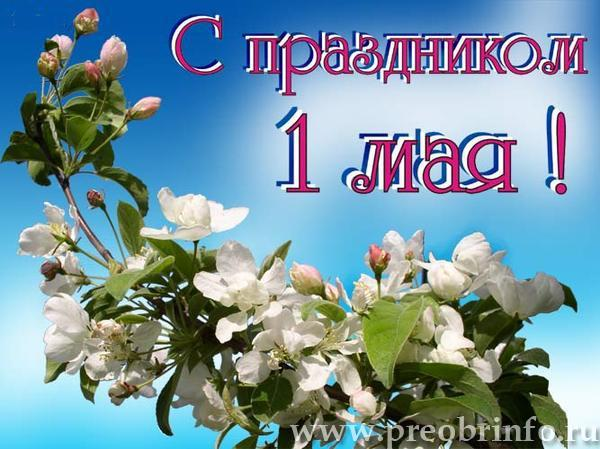 Оказывается, история праздника 1 мая начинается еще в глубокой древности, во времена язычества. В кельтской культуре существовал праздник Белтейн, посвященный богу Белену и символизировавший начало лета. Он отмечался 1 мая и сопровождался разжиганием костров, плясками и прыжками через огонь, что символизировало ритуальное очищение. Символом праздника Белтейн было майское дерево, с которым было связано большое количество ритуалов и обычаев. Майское дерево олицетворяло здоровье, плодородие, цветение, жизнь на Земле.История праздника 1 мая имеет корни и в греческой культуре, где также 1 мая устанавливали майское дерево – священную сосну Аттиса – супруга матери-земли. У сосны Аттиса обрубались ветки, а само дерево символизировало воскрешение бога. Сосну Аттиса наряжали полосками шерсти и торжественно несли к храму с песнями и плясками.Греческая история праздника 1 мая, по сути, положила начало этому празднику в Европе. Именно в Греции 1 мая украшали дом и сад молодыми побегами и цветами, а к ночи зажигали костры и прыгали через них. С праздником 1 мая в Греции связана традиция выбирать майских короля и королеву.В Риме в период античности история праздника 1 мая помнит празднования в честь доброй богини Майи – покровительнице земли и плодородия. В первый день мая проводились торжества, благодаря которым труд, проводимый весной на пашне, не должен был пройти даром. Именно в честь богини Майи последний месяц весны был назван маем.В период с 28 апреля до 1 мая в древней Италии отмечался еще один праздник, также посвященный природе и плодородию – Флорарии – посвященные богине цветов и трав Флоре. Жители Рима выходили с музыкой в поля и собирали зеленые ветви и цветы, которыми потом украшали двери своих домов и домов своих родственников.Майские обычаи Италии и Греции постепенно распространились по всей Европе, что не могло не войти в историю праздника 1 мая. Например, ночь с 30 апреля на 1 мая в Германии и скандинавских странах считалась языческим праздником начала весны. С приходом в эти страны христианства ночь с 30 апреля на 1 мая стала ночью Святой Вальпургии, а согласно народным традициям – ночью ведьм (Вальпургиева ночь, когда нечисть устраивает свой шабаш). В эту ночь приверженцы старых традиций уходили в леса и поля, разжигали там костры и выполняли своеобразные ритуалы, которые впоследствии были названы колдовскими ритуалами, и положены с основу легенд про ведьм.Что касается дня 1 мая, то в Германии, так же, как и в Италии, в этот день устанавливали майское дерево и устраивали вокруг него танцы.Кстати, у европейцев был еще один повод отмечать праздник 1 мая. Дело в том, что 30 апреля в европейских общинах завершался административный год, что предусматривало выборы нового старейшины и выгон крестьянами стад на выпас. Поэтому 1 мая выгон стад сопровождался разжиганием костров, песнями, танцами, звоном бубенцов и даже ружейными выстрелами. Считалось, что это помогает отгонять хищников.Но когда в Европе началось повсеместное распространение христианства, история праздника 1 мая постепенно пошла на убыль. Церкви не нравилось, что люди устраивают торжества в честь языческого праздника, поэтому к концу XVIII века он был практически везде ликвидирован. Но российский император ПетрI все-таки успел перенять этот праздник и привезти его в нашу страну в начале XVIII века.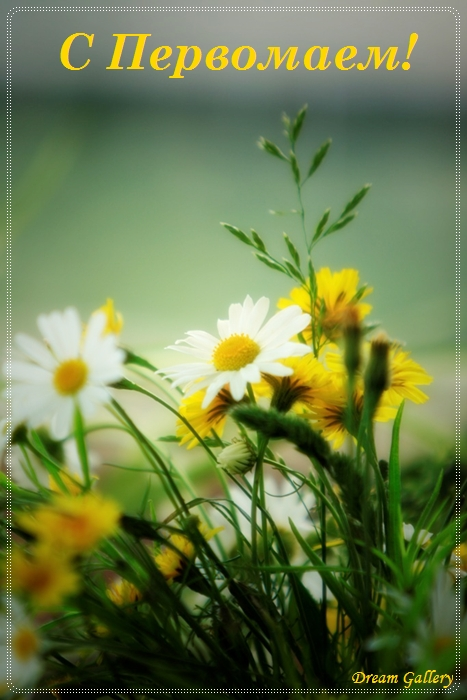 История праздника 1 мая в России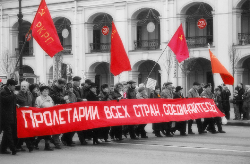 До Петровских преобразований в России, конечно, были праздники, посвященные приходу весны и лета, но они, как правило, отмечались в сельской местности и только по вечерам – в свободное от сева время. История праздника 1 мая в городах берет свое начало в указе ПетраI, в котором было сказано о необходимости проведения праздничных гуляний в Сокольниках (Москва), и Екатерингофе (Петербург). Гуляния в честь праздника 1 мая посвящались приходу весны, а участвовали в них и простые горожане, и знать, и даже представители императорской фамилии.Праздничные гуляния на протяжении всей истории праздника 1 мая в России сопровождались появлением балаганов, ярмарок, каруселей, различных лавок с чаем и сладостями. Улицы и пригородные парки были наполнены людьми, чем впоследствии не преминули воспользоваться революционеры для проведения своих сходок и собраний. Кстати, такие революционные «мероприятия» также стали называться «маевками».Праздником весны и труда или Днем солидарности трудящихся праздник 1 мая стал только к концу XIX века. Первым этапом в истории праздника 1 мая как Дня Труда стали митинги и демонстрации, устроенные коммунистическими и социалистическими организациями 1 мая 1886 года в США. После разгона демонстрантов, закончившегося гибелью нескольких человек, началась волна протестов. В результате коммунистами и социалистами был подготовлен террористический акт – и от взрыва бомбы погибло несколько полицейских. Террористов повесили, но в память о них на Парижском конгрессе Второго Интернационала в июле 1889 года 1 мая был объявлен днем солидарности трудящихся всего мира.История праздника 1 мая содержит информацию о том, когда он впервые был отмечен коммунистами. Это произошло 1 мая 1890 года – в Варшаве, Москве, Петербурге и других городах и странах. С 1987 года в России День солидарности трудящихся носил ярко выраженный политический характер и сопровождался массовыми демонстрациями.В 1992 году этот праздник был переименован в праздник весны и труда. Теперь он используется для проведения политических акций профсоюзами, партиями и движениями различной направленности - при этом все они выступают под своими лозунгами.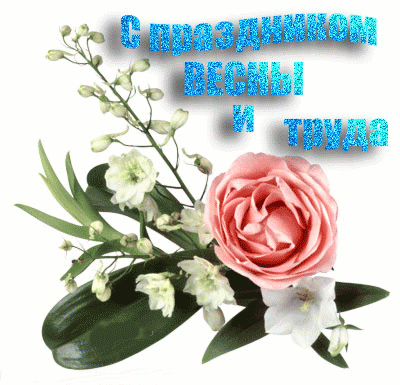 Сейчас праздник, связанный с 1 мая, отмечается в 142 странах мира – либо конкретно в первый день мая, либо в первый понедельник мая, либо (в редких случаях) в другой день.Например, в КНР праздник 1 мая, так же, как и у нас – государственный праздник. И выходными являются 1,2,3 мая, но отдыхают обычно неделю за счет сдвижения других дней. История праздника 1 мая в КНР берет свое начало в 1918 году.В Индии 1 мая является национальным банковским праздником, но для коммунистов и социалистов он связан с рабочим движением. История праздника 1 мая в Индии как праздника каждого отдельного штата начинается в 1960 году – именно тогда в Индии появилась государственность.В Великобритании 1 мая является государственным праздником и выходным днем. Во многих деревнях Великобритании Праздник Весны и Труда совпадает с древними фестивалями цветов, предусматривающими майское дерево, сбор и продажа букетов детьми. Вырученные за букеты деньги дети либо бросают в специальный колодец желаний, либо отдают на благотворительность.1 мая в Финляндии приурочено к весеннему карнавалу студентов. Еще 30 апреля в 18-00 студенты выходят на Рыночную площадь и надевают белую фуражку на статую нимфы Хавис Аманда. Белая фуражка символизирует абитуриентов и ее получают те, кто уже закончил лицей. После ритуального надевания фуражки на статую студенты надевают и свои головные уборы, после чего начинают веселиться и пить шампанское.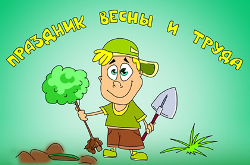 История праздника 1 мая в американском штате Нью-Йорк довольно необычная. Дело в том, что 1 мая здесь празднуется День благословения велосипедов. Это связано с тем, что 1 мая 1819 года на улицы Нью-Йорка выехал первый велосипед, привезенный из Англии.Своя история праздника 1 мая есть даже на Гавайских островах. В этот день здесь отмечается День Леи – праздник гавайских танцев.История праздника 1 мая в Испании имеет очень возвышенный смысл. Ведь 1 мая в Испании – это праздник всех цветов.В ЮАР 1 мая – государственный праздник День Солидарности. В этот день профсоюзы организуют культурную программу для трудящихся: выставки изделий народного творчества, распродажи различных товаров широкого потребления по бросовым ценам, концерты самодеятельности и профессиональных музыкантов.История праздника 1 мая очень длинная и разнообразная. Но единым остается то, что в большинстве стран праздник 1 мая посвящен весне, плодородию, труду и красоте. А для большинства из нас праздник 1 мая означает возможность лишний раз отдохнуть и провести свое время так, как нам хочется – вместе со своей семьей на даче или в лесу. Желаем Вам и вашим детям отлично отдохнуть и обогатиться новыми впечатлениями в приближающийся праздник 1 мая!